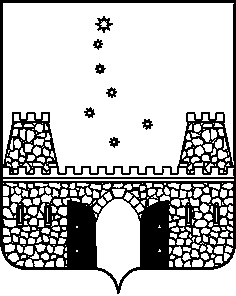 СОВЕТА МУНИЦИПАЛЬНОГО ОБРАЗОВАНИЯСТАРОМИНСКИЙ РАЙОНРЕШЕНИЕот ____________ года                                                       №______                ст. СтароминскаяО присвоенииМУНИЦИПАЛЬНОМУ  БЮДЖЕТНОМУ   УЧРЕЖДЕНИЮ  ДОПОЛНИТЕЛЬНОГО ОБРАЗОВАНИЯ  ДЕТСКОЙ  ХУДОЖЕСТВЕННОЙ  ШКОЛЕ СТ. СТАРОМИНСКОЙ МУНИЦИПАЛЬНОГО ОБРАЗОВАНИЯ СТАРОМИНСКИЙ РАЙОНимени Леонида Николаевича ШашковаВ соответствии с Решением Совета муниципального образования Староминский район от 11 сентября 2012 года №28/1 «Об увековечивании памяти выдающихся граждан на территории муниципального образования Староминский район», руководствуясь  статьей  25 Устава муниципального образования Староминский район, Совет муниципального образования Староминский район  РЕШИЛ:1.Присвоить МУНИЦИПАЛЬНОМУ БЮДЖЕТНОМУ  УЧРЕЖДЕНИЮ ДОПОЛНИТЕЛЬНОГО ОБРАЗОВАНИЯ  ДЕТСКОЙ  ХУДОЖЕСТВЕННОЙ  ШКОЛЕ СТ. СТАРОМИНСКОЙ МУНИЦИПАЛЬНОГО ОБРАЗОВАНИЯ СТАРОМИНСКИЙ РАЙОН имя   Леонида Николаевича Шашкова.2. Утвердить официальное полное наименование учреждения: Муниципальное бюджетное учреждение дополнительного образования «Детская художественная школа имени Л.Н. Шашкова» муниципального образования Староминский  район; сокращенное наименование: МБУ ДО ДХШ им. Л.Н.Шашкова.3. Контроль за выполнением настоящего решения  возложить на постоянную комиссию по вопросам образования, здравоохранения, культуре, спорту, молодежи, взаимодействию с общественными организациями (Толстова Е.А.).4. Решение  вступает в силу со дня его официального  обнародования путем размещения на официальном сайте администрации муниципального образования Староминский район в информационно-телекоммуникационной сети «Интернет» (www.adm.starominska.ru).Председатель Совета муниципального образования Староминский район                                                А.Н. Игнатенко                                      ЛИСТ СОГЛАСОВАНИЯпроекта решения Совета муниципального образованияСтароминский район от________2023 № _____«О присвоении  МУНИЦИПАЛЬНОМУ  БЮДЖЕТНОМУ   УЧРЕЖДЕНИЮ  ДОПОЛНИТЕЛЬНОГО ОБРАЗОВАНИЯ  ДЕТСКАЯ  ХУДОЖЕСТВЕННАЯ  ШКОЛА СТ. СТАРОМИНСКОЙ МУНИЦИПАЛЬНОГО ОБРАЗОВАНИЯ СТАРОМИНСКИЙ РАЙОН    имени Леонида Николаевича Шашкова» Проект внесен:Главой муниципального образования Староминский район                                                                                В.В. Горб Проект подготовлен:Начальник  одела культуры и искусства администрации муниципальногообразования Староминский район                                                 О.Г. Костенко                                         Проект согласован:Председатель Совета муниципальногообразования Староминский район                                               А.Н. Игнатенко        Председатель комиссии по вопросам образования, здравоохранения, культуре, спорту, молодежи, взаимодействию с общественными организациями и СМИ                                     Е.А. Толстова Заместитель начальника управления делами,начальник юридического  отдела управления делами администрации  муниципального образования Староминский район		                                     В.В. ПетренкоНачальник отдела делопроизводства управления делами  администрациимуниципального образования   Староминский район 					                            С.А. СлынькоАдрес рассылки: Отдел культуры -  1, администрация МО – 1,  МБУ ДО ДХШ - 3